NOTAS DE DISCIPLINA FINANCIERA1. Balance Presupuestario de Recursos Disponibles NegativoSe informará:a) Acciones para recuperar el Balance Presupuestario de Recursos Disponibles Sostenible.Fundamento Artículo 6 y 19 LDF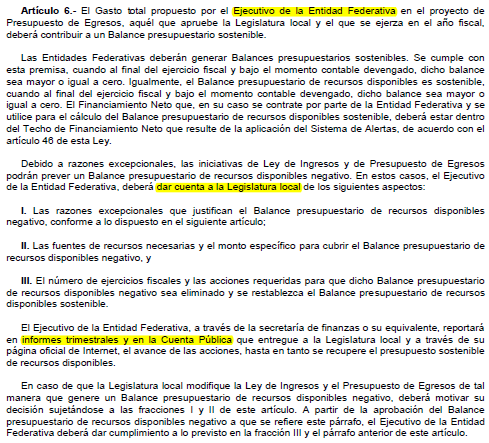 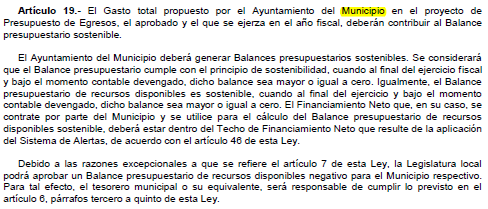 2. Aumento o creación de nuevo GastoSe informará:a) Fuente de Ingresos del aumento o creación del Gasto no Etiquetado.b) Fuente de Ingresos del aumento o creación del Gasto Etiquetado.Fundamento Artículo 8 y 21 LDF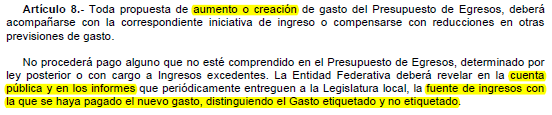 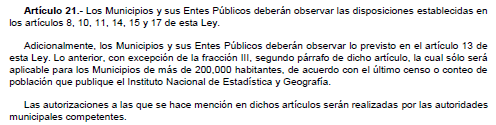 3. Pasivo Circulante al Cierre del Ejercicio (ESF-12)Fundamento Artículo 13 VII y 21 LDF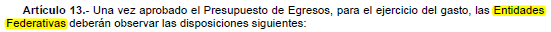 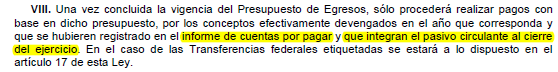 4. Deuda Pública y ObligacionesSe revelará:a) La información detallada de cada Financiamiento u Obligación contraída en los términos del Título Tercero Capítulo Uno de la Ley de Disciplina Financiera de las Entidades Federativas y Municipios, incluyendo como mínimo, el importe, tasa, plazo, comisiones y demás accesorios pactados.El ente no cuenta con información que revelar.Fundamento Artículo 25 LDF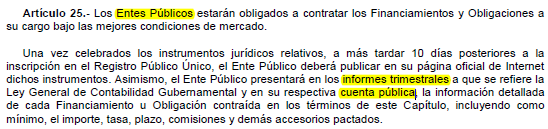 5. Obligaciones a Corto PlazoSe revelará:a) La información detallada de las Obligaciones a corto plazo contraídas en los términos del Título Tercero Capítulo Uno de la Ley de Disciplina Financiera de las Entidades Federativas y Municipios, incluyendo por lo menos importe, tasas, plazo, comisiones y cualquier costo relacionado, así mismo se deberá incluir la tasa efectiva.El ente no cuenta con información que revelar.Fundamento Artículo 31 LDF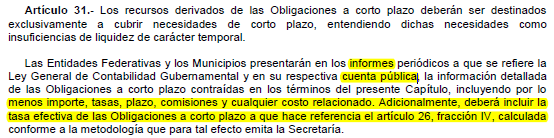 6. Evaluación de CumplimientoSe revelará:a) La información relativa al cumplimiento de los convenios de Deuda Garantizada.Fundamento Artículo 40 LDF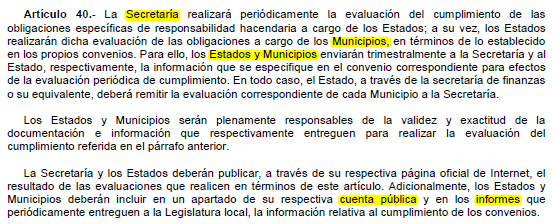 PASIVOPasivo Circulantea. Cuentas por Pagar a Corto Plazo (a=a1+a2+a3+a4+a5+a6+a7+a8+a9)                      25,191,207.38                      17,586,3639.62a1) Servicios Personales por Pagar a Corto Plazo                                    199,795.88                        5,280,581.32 a2) Proveedores por Pagar a Corto Plazo                         9,158,038.27                         4,333,544.85 a3) Contratistas por Obras Públicas por Pagar a Corto Plazo                      4,959,291.14                         5,950,738.41 a4) Participaciones y Aportaciones por Pagar a Corto Plazo - -a5) Transferencias Otorgadas por Pagar a Corto Plazo                         1,295,117.45                        2,709,339.00 a6) Intereses, Comisiones y Otros Gastos de la Deuda Pública por Pagar a Corto Plazo - -a7) Retenciones y Contribuciones por Pagar a Corto Plazo                         5,318,591.00                         5,595,980.59 a8) Devoluciones de la Ley de Ingresos por Pagar a Corto Plazoa9) Otras Cuentas por Pagar a Corto Plazo                         4,260,373.37                         3,716,185.45 b. Documentos por Pagar a Corto Plazo (b=b1+b2+b3)                                              -                                                -   b1) Documentos Comerciales por Pagar a Corto Plazo                                              -                                                -   b2) Documentos con Contratistas por Obras Públicas por Pagar a Corto Plazo                                              -                                                -   b3) Otros Documentos por Pagar a Corto Plazo                                              -                                                -   c. Porción a Corto Plazo de la Deuda Pública a Largo Plazo (c=c1+c2)-                       5,000,000.00                                              -   c1) Porción a Corto Plazo de la Deuda Pública5,000,000.00                                             -   c2) Porción a Corto Plazo de Arrendamiento Financiero                                              -                                                -   d. Títulos y Valores a Corto Plazo                                              -                                                -   e. Pasivos Diferidos a Corto Plazo (e=e1+e2+e3)                         5,000,000.00                         5,000,000.00 e1) Ingresos Cobrados por Adelantado a Corto Plazo                                              -                                                -   e2) Intereses Cobrados por Adelantado a Corto Plazo                                              -                                                -   e3) Otros Pasivos Diferidos a Corto Plazo                         5,000,000.00                         5,000,000.00 f. Fondos y Bienes de Terceros en Garantía y/o Administración a Corto Plazo (f=f1+f2+f3+f4+f5+f6)                                              -                                                -   f1) Fondos en Garantía a Corto Plazof2) Fondos en Administración a Corto Plazof3) Fondos Contingentes a Corto Plazof4) Fondos de Fideicomisos, Mandatos y Contratos Análogos a Corto Plazof5) Otros Fondos de Terceros en Garantía y/o Administración a Corto Plazof6) Valores y Bienes en Garantía a Corto Plazog. Provisiones a Corto Plazo (g=g1+g2+g3)                                              -                                                -   g1) Provisión para Demandas y Juicios a Corto Plazo                                              -                                                -   g2) Provisión para Contingencias a Corto Plazo                                              -                                                -   g3) Otras Provisiones a Corto Plazo                                              -                                                -   h. Otros Pasivos a Corto Plazo (h=h1+h2+h3)                         1,897,711.38                         1,924,749.50 h1) Ingresos por Clasificar                         1,897,711.38                         1,924,749.50 h2) Recaudación por Participar                                              -                                                -   h3) Otros Pasivos Circulantes                                              -                                                -   IIA. Total de Pasivos Circulantes (IIA = a + b + c + d + e + f + g + h)                      27,088,918.76                      34,511,119.12 Pasivo No Circulantea. Cuentas por Pagar a Largo Plazo                                              -                                                -   b. Documentos por Pagar a Largo Plazo                                              -                                                -   c. Deuda Pública a Largo Plazo                         7,500,000.00                         9,000,000.00 d. Pasivos Diferidos a Largo Plazo                                              -                                                -   e. Fondos y Bienes de Terceros en Garantía y/o en Administración a Largo Plazo                                              -                                                -   f. Provisiones a Largo Plazo                                              -                                                -   IIB. Total de Pasivos No Circulantes (IIB = a + b + c + d + e + f)                         7,500,000.00                         9,000,000.00 II. Total del Pasivo (II = IIA + IIB)                      34,588,918.76                      43,511,119.12 HACIENDA PÚBLICA/PATRIMONIOIIIA. Hacienda Pública/Patrimonio Contribuido (IIIA = a + b + c)                      19,220,339.54                      19,220,339.54 a. Aportaciones                      16,698,885.80                      16,698,885.80 b. Donaciones de Capital                         2,521,453.74                         2,521,453.74 c. Actualización de la Hacienda Pública/Patrimonio                                              -                                                -   IIIB. Hacienda Pública/Patrimonio Generado (IIIB = a + b + c + d + e)                    379,512,505.87                    358,771,820.55 a. Resultados del Ejercicio (Ahorro/ Desahorro)                      18,300,066.38                      42,772,042.69 b. Resultados de Ejercicios Anteriores                    361,583,737.49                    316,371,075.86 c. Revalúos                                              -                                                -   d. Reservas                               371,298.00                        371,298.00 e. Rectificaciones de Resultados de Ejercicios Anteriores                                              -                                                -   IIIC. Exceso o Insuficiencia en la Actualización de la Hacienda Pública/Patrimonio (IIIC=a+b)                                              -                                                -   a. Resultado por Posición Monetaria                                              -                                                -   b. Resultado por Tenencia de Activos no Monetarios                                              -                                                -   III. Total Hacienda Pública/Patrimonio (III = IIIA + IIIB + IIIC)                    398,732,845.41                    377,992,160.09 IV. Total del Pasivo y Hacienda Pública/Patrimonio (IV = II + III)                    433,321,764.17                    421,503,279.21 